Computing Objectives (these will be woven through as cross-curricular objectives where appropriate, as well as taught explicitly through the Computing units)Key Stage 2CS3 Use logical reasoning to predict the behaviour of simple programs Design, write and debug programs that accomplish specific goals, including controlling or simulating physical systems; solve problems by decomposing them into smaller parts CS4 Use sequence, selection, and repetition in programs; work with variables and various forms of input and output CS5 Use logical reasoning to explain how some simple algorithms work and to detect and correct errors in algorithms and programs CS6 Understand computer networks including the internet; how they can provide multiple services, such as the World Wide Web CS7 Appreciate how [search] results are selected and rankedIT2 Use search technologies effectively IT3 Select, use and combine a variety of software (including internet services) on a range of digital devices to design and create a range of programs, systems and content that accomplish given goals, including collecting, analysing, evaluating and presenting data and informationDL3 Understand the opportunities [networks] offer for communication and collaboration DL4 Be discerning in evaluating digital content DL5 Use technology safely, respectfully and responsibly; recognise acceptable/unacceptable behaviour; identify a range of ways to report concerns about content and contactDane Bank Primary School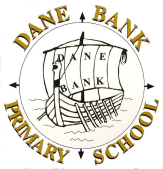 Long Term Curriculum PlanYear 6Dane Bank Primary SchoolLong Term Curriculum PlanYear 6Dane Bank Primary SchoolLong Term Curriculum PlanYear 6Dane Bank Primary SchoolLong Term Curriculum PlanYear 6Dane Bank Primary SchoolLong Term Curriculum PlanYear 6Dane Bank Primary SchoolLong Term Curriculum PlanYear 6Dane Bank Primary SchoolLong Term Curriculum PlanYear 6	Autumn 1	Autumn 2Spring 1Spring 2Summer 1Summer 2Learning Challenge Topic QLead subjectWould the Vikings do anything for money?Where should we go on holiday?Why should we remember the Maya?Why should we remember the Maya?Are we damaging our world?How has communication changed over time?Learning Challenge Topic QLead subjectHistoryGeographyHistoryHistoryGeographyHistoryReading for pleasureThe Astounding Broccoli Boy – Frank Cottrell BoyceMillions – Frank Cottrell BoyceA Monster Calls – Patrick NessA Monster Calls – Patrick NessTrash – Andy MulliganTrash – Andy MulliganScienceWhat would a journey through your body look like?Y6 POS: Animals, including humans (Sc6/2.2)How can you light up your life?Y6 POS: Light (Sc6/4.1)Could you be the next Nintendo apprentice?Y6 POS: Electricity (Sc6/4.2)Could you be the next Nintendo apprentice?Y6 POS: Electricity (Sc6/4.2)Could Spiderman really exist?Y6 POS: Living things and their habitats (Sc6/2.1)Have we always looked like this?Y6 POS: Evolution and Inheritance (Sc6/2.3)HistoryThe Viking and Anglo-Saxon struggle for the Kingdom of EnglandA non-European society that provides contrasts with British history, Mayan civilization c. AD 900. A non-European society that provides contrasts with British history, Mayan civilization c. AD 900. A study of an aspect/theme in British history beyond 1066 – changes in an aspect of social history. GeographyPlace knowledge – understand geographical similarities/differences through study of a region in the UK and a European countryLocational knowledge – Use maps to focus on Europe – physical/human characteristicsHuman/physical geography – Describe/understand key aspects of human geography, distribution of natural resources including energyGeography skills/fieldwork – Observe, measure, record physical features in the local areaComputing(See objectives below)Young authorsCreating an ebook IT2/3 DL5Stocks and sharesRepresenting data DL5Let’s learn a languageCoding CS4‘appy times Part 1Making an app IT3‘appy times Part 2Making an app CS4/5 IT3 DL4Heroes and VillainsMaking a game/coding CS4/5 IT3Physical EducationNetballRunning, jumping, throwing, catchingCompetitive gamesFootballCompetitive gamesApply basic principles for attacking/defendingDancePerform dances using a range of movement patternsTag rugbyCompetitive gamesApply basic principles for attacking/defendingRoundersRunning, jumping, throwing, catchingCompetitive gamesAthleticsRunning, jumping, throwing, catchingDesign TechnologyTechnical knowledge – understand/use mechanical systems in their products (Ski lift/chair pulley)Evaluate – evaluate own ideas/products again their own design criteria & consider improvementsTechnical knowledge – understand/use electrical systems in their products, series circuits/switches/buzzers (Science)Technical knowledge – understand/use electrical systems in their products, series circuits/switches/buzzers (Science)ArtImprove mastery of art/design techniques using a range of materials – Charcoal sketching (Viking longboats)Great artists, architexts and designers in history – Frederik Catherwood.Create lithography/printingGreat artists, architexts and designers in history – Frederik Catherwood.Create lithography/printingImprove mastery of art/design techniques using a range of materials – mosaic, globe/earth demonstrating sustainability learning.Religious EducationIs God everywhere? Why go to a place of worship?Why is Diwali celebrated by both Hindus and Sikhs?What difference does it make to believe in Ahisma?How can religious meaning be expressed through art?How do different religions celebrate marriage?What do people believe happens after someone dies?Music“Roundabout”Play and perform in solo and ensemble contexts using their voices and playing musical instruments with increasing accuracy.“Journey into space”Listen with attention to detail and recall sounds with increasing aural memory.“Songwriter”Play and perform in solo and ensemble contexts using their voices and playing musical instruments with increasing accuracy.“Cyclic patterns”Improvise and compose music for a range of purposes.“Stars, hide your fires”Appreciate and understand a wide range of live and recorded music drawn from different traditions.“Who knows?”Improvise and compose music for a range of purposes.FrenchLet’s visit a French town(Twinkl Planit)* Appreciate stories, songs, poems and rhymes.To present ideas and information orally.* Broaden vocabulary and develop ability to understand new words.* Describe people, places, things and actions orally and in writing.  Let’s go shopping(Twinkl Planit)* Engage in conversations, ask and answer questions, express opinions and respond to those of others, seek clarification and help.* To explore the patterns and sounds of language through songs and rhymes.This is France(Twinkl Planit)Intercultural Understanding – understanding of French culture, traditions, geography* Write phrases from memory, and adapt these to create new sentences, to express ideas clearly.This is France(Twinkl Planit)Intercultural Understanding – understanding of French culture, traditions, geography* Write phrases from memory, and adapt these to create new sentences, to express ideas clearly.All in a day(Twinkl Planit)* Speak in sentences, using familiar vocabulary, phrases and basic language structures.* Read carefully and  show understanding of words, phrases and simple writing.All in a day(Twinkl Planit)* Speak in sentences, using familiar vocabulary, phrases and basic language structures.* Read carefully and  show understanding of words, phrases and simple writing.PSHEEuropean day of languagesInter-cultural understanding & developing an understanding of the global dimension.Y6 SRE – LFSafe Squad – Safety, online awareness, first aid.Anti-Bullying WeekNew beginningsDiscussing changes and target-setting. Becoming our best selves. International Women’s DayLooking at the impact of women in England and across the world.  Earth Day (22nd April)Caring for our world. British Values. Being responsible citizens.ChangesTransition work – moving on. 